PILLOLE FISCALI / VISITE MEDICHE INPS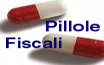 del 04/11/2014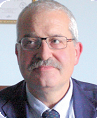 Francesco Paolo CirilloProfessore a contratto Università degli Studi di Napoli “Parthenope”Dottore CommercialistaRevisore Legale Mediatore AbilitatoPILLOLA FISCALE / VISITE MEDICHE INPS del 04/11/2014In tema di fatturazione elettronica, a datare dal 01 Luglio 2014, ai sensi della Legge di Stabilità 2013, L. 228/12 - Articolo 1 comma 325-328 e Circolare n. 18/E/2014 dell’Agenzia delle Entrare, il soggetto che espleta attività professionale nei confronti della Pubblica Amministrazione, deve emettere fattura elettronica, per poter ricevere il compenso, non deve inviare la fattura in formato cartaceo, ma sempre in formato elettronico, adottando una particolare procedura informatica, inviandola all’Ente con firma digitale, e archiviando la stessa utilizzando il sistema di interscambio istituito presso il M.E.F.Alla luce di quanto su esposto si ritiene di dover dare riscontro al quesito posto dal Dr. Pinco Paolo che espleta attività professionale quale Medico iscritto nelle liste speciali INPS per le visite Medico Legali domiciliari.Per quanto enunciato si sarebbe dovuta espletare la procedura della “fatturazione elettronica” ma l’Ente INPS ha posto il quesito a mezzo interpello all’Agenzia delle Entrate, che come sempre in maniera chiara ed esaustiva, ha chiarito con l’interpello n. 954-531/2014, che i compensi dovuti da questa categoria di Medici, che espletano attività sanitaria, con cadenza mensilizzata, attraverso fogli di liquidazione emessi dallo stesso Ente, vedasi Articolo 2 Decreto Ministeriale del 31/10/1974 pubblicato sulla Gazzetta Ufficiale n. 298/74, devono adottare sempre la fattura cartacea, in quanto come enunciato e chiarito nell’interpello, è lo stesso Ente che emette il foglio di liquidazione mensile dei corrispettivi spettanti al Sanitario per le visite medico legali domiciliari effettuate.Quindi in riscontro alla delucidazione resa dall’Agenzia delle Entrate si rende noto che questa categoria di Sanitari, allorquando espleta soltanto attività di visite Medico Legali domiciliari in nome e per contro dell’Ente Pubblico INPS, deve e dovrà continuare ad emettere fattura in formato cartaceo e non in formato elettronico.